Informatie Jeugdgezondheidszorg Basisonderwijs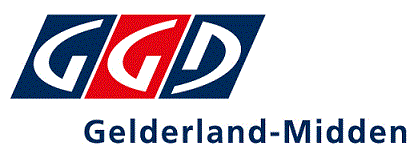 De JeugdgezondheidszorgDe Jeugdgezondheidszorg (JGZ) helpt bij het gezond en veilig opgroeien van kinderen van 0 tot 18 jaar. Dit doet de JGZ op het consultatiebureau, op school en in de wijk. Iedere school heeft een eigen JGZ-team. StandaardonderzoekenOp de basisschool krijgen kinderen twee standaardonderzoeken. Dit gebeurt rond 6 jaar en rond 10 jaar door de doktersassistent. Bij deze onderzoeken kijken we naar de groei en ontwikkeling. Ook vragen wij hoe het met uw kind thuis, op school en in de vrije tijd gaat. Ouders/verzorgers zijn er bij deze onderzoeken niet bij. U krijgt thuis vooraf aan het onderzoek een brief met daarbij een vragenlijst. Hierop kunt u vragen stellen over de gezondheid, ontwikkeling of het gedrag van uw kind.SpreekurenWij nodigen u samen met u kind uit voor het spreekuur als uit het onderzoek bijzonderheden zijn gekomen. Ook kunt u zelf een afspraak maken als u vragen heeft. Dit kan gaan over de ontwikkeling, gezondheid (gehoor, zien, motoriek, groei) of opvoeding van uw kind. Denk hierbij aan eten, slapen, zindelijkheid, de sociaal-emotionele ontwikkeling en de puberteit (als het kind iets ouder is).Nog vragen of een afspraak maken:Bel ons op werkdagen op telefoonnummer 088 355 60 00 of mail naar ggd@vggm.nl.Ga naar https://ggdgm.nl/kind-opvoeding/kinderen-4-12-jaar Het JGZ-team, Doktersassistent:Jeugdverpleegkundige:Jeugdartsen: 